Организация Союз «Молодые профессионалы (Ворлдскиллс Россия)» (далее WSR) в соответствии с уставом организации и правилами проведения конкурсов установила нижеизложенные необходимые требования владения этим профессиональным навыком для участия в соревнованиях по компетенции.Техническое описание включает в себя следующие разделы:1. ВВЕДЕНИЕ	31.1. НАЗВАНИЕ И ОПИСАНИЕ ПРОФЕССИОНАЛЬНОЙ КОМПЕТЕНЦИИ	31.2. ВАЖНОСТЬ И ЗНАЧЕНИЕ НАСТОЯЩЕГО ДОКУМЕНТА	31.3. АССОЦИИРОВАННЫЕ ДОКУМЕНТЫ	32. СПЕЦИФИКАЦИЯ СТАНДАРТА WORLDSKILLS (WSSS)	42.1. ОБЩИЕ СВЕДЕНИЯ О СПЕЦИФИКАЦИИ СТАНДАРТОВ WORLDSKILLS (WSSS)	43. ОЦЕНОЧНАЯ СТРАТЕГИЯ И ТЕХНИЧЕСКИЕ ОСОБЕННОСТИ ОЦЕНКИ	103.1. ОСНОВНЫЕ ТРЕБОВАНИЯ	104. СХЕМА ВЫСТАВЛЕНИЯ ОЦЕНКИ	114.1. ОБЩИЕ УКАЗАНИЯ	114.2. КРИТЕРИИ ОЦЕНКИ	124.3. СУБКРИТЕРИИ	134.4. АСПЕКТЫ	134.5. МНЕНИЕ СУДЕЙ (СУДЕЙСКАЯ ОЦЕНКА)	144.6. ИЗМЕРИМАЯ ОЦЕНКА	154.7. ИСПОЛЬЗОВАНИЕ ИЗМЕРИМЫХ И СУДЕЙСКИХ ОЦЕНОК	154.8. СПЕЦИФИКАЦИЯ ОЦЕНКИ КОМПЕТЕНЦИИ	164.9. РЕГЛАМЕНТ ОЦЕНКИ	165. КОНКУРСНОЕ ЗАДАНИЕ	175.1. ОСНОВНЫЕ ТРЕБОВАНИЯ	175.2. СТРУКТУРА КОНКУРСНОГО ЗАДАНИЯ	175.3. ТРЕБОВАНИЯ К РАЗРАБОТКЕ КОНКУРСНОГО ЗАДАНИЯ	175.4. РАЗРАБОТКА КОНКУРСНОГО ЗАДАНИЯ	195.5 УТВЕРЖДЕНИЕ КОНКУРСНОГО ЗАДАНИЯ	215.6. СВОЙСТВА МАТЕРИАЛА И ИНСТРУКЦИИ ПРОИЗВОДИТЕЛЯ	216. УПРАВЛЕНИЕ КОМПЕТЕНЦИЕЙ И ОБЩЕНИЕ	226.1 ДИСКУССИОННЫЙ ФОРУМ	226.2. ИНФОРМАЦИЯ ДЛЯ УЧАСТНИКОВ ЧЕМПИОНАТА	226.3. АРХИВ КОНКУРСНЫХ ЗАДАНИЙ	226.4. УПРАВЛЕНИЕ КОМПЕТЕНЦИЕЙ	227. ТРЕБОВАНИЯ ОХРАНЫ ТРУДА И ТЕХНИКИ БЕЗОПАСНОСТИ	237.1 ТРЕБОВАНИЯ ОХРАНЫ ТРУДА И ТЕХНИКИ БЕЗОПАСНОСТИ НА ЧЕМПИОНАТЕ	237.2 СПЕЦИФИЧНЫЕ ТРЕБОВАНИЯ ОХРАНЫ ТРУДА, ТЕХНИКИ БЕЗОПАСНОСТИ И ОКРУЖАЮЩЕЙ СРЕДЫ КОМПЕТЕНЦИИ	238. МАТЕРИАЛЫ И ОБОРУДОВАНИЕ	238.1. ИНФРАСТРУКТУРНЫЙ ЛИСТ	238.2. МАТЕРИАЛЫ, ОБОРУДОВАНИЕ И ИНСТРУМЕНТЫ В ИНСТРУМЕНТАЛЬНОМ ЯЩИКЕ (ТУЛБОКС, TOOLBOX)	248.3. МАТЕРИАЛЫ И ОБОРУДОВАНИЕ, ЗАПРЕЩЕННЫЕ НА ПЛОЩАДКЕ	248.4. ПРЕДЛАГАЕМАЯ СХЕМА КОНКУРСНОЙ ПЛОЩАДКИ	249. ОСОБЫЕ ПРАВИЛА ВОЗРАСТНОЙ ГРУППЫ 14-16 ЛЕТ	25Copyright © 2017 СОЮЗ «ВОРЛДСКИЛЛС РОССИЯ» Все права защищеныЛюбое воспроизведение, переработка, копирование, распространение текстовой информации или графических изображений в любом другом документе, в том числе электронном, на сайте или их размещение для последующего воспроизведения или распространения запрещено правообладателем и может быть осуществлено только с его письменного согласия1. ВВЕДЕНИЕ1.1. Название и описание профессиональной компетенции1.1.1	Название профессиональной компетенции: «Пожарная безопасность» (Fire safety)1.1.2	Описание профессиональной компетенции.Пожарная безопасность  — состояние защищённости личности, имущества, общества и государства от пожаров. Это определение повторяет аналогичные для любых видов безопасности: состояние защищенности любого объекта от любых видов опасности.1.2. ВАЖНОСТЬ И ЗНАЧЕНИЕ НАСТОЯЩЕГО ДОКУМЕНТАДокумент содержит информацию о стандартах, которые предъявляются участникам для возможности участия в соревнованиях, а также принципы, методы и процедуры, которые регулируют соревнования. При этом WSR признаёт авторское право WorldSkills International (WSI). WSR также признаёт права интеллектуальной собственности WSI в отношении принципов, методов и процедур оценки.Каждый эксперт и участник должен знать и понимать данное Техническое описание.1.3. АССОЦИИРОВАННЫЕ ДОКУМЕНТЫПоскольку данное Техническое описание содержит лишь информацию, относящуюся к соответствующей профессиональной компетенции, его необходимо использовать совместно со следующими документами:WSR, Регламент проведения чемпионата;WSR, онлайн-ресурсы, указанные в данном документе.WSR, политика и нормативные положенияИнструкция по охране труда и технике безопасности по компетенции2. СПЕЦИФИКАЦИЯ СТАНДАРТА WORLDSKILLS (WSSS)2.1. ОБЩИЕ СВЕДЕНИЯ О СПЕЦИФИКАЦИИ СТАНДАРТОВ WORLDSKILLS (WSSS)WSSS определяет знание, понимание и конкретные компетенции, которые лежат в основе лучших международных практик технического и профессионального уровня выполнения работы. Она должна отражать коллективное общее понимание того, что соответствующая рабочая специальность или профессия представляет для промышленности и бизнеса.Целью соревнования по компетенции является демонстрация лучших международных практик, как описано в WSSS и в той степени, в которой они могут быть реализованы. Таким образом, WSSS является руководством по необходимому обучению и подготовке для соревнований по компетенции.В соревнованиях по компетенции проверка знаний и понимания осуществляется посредством оценки выполнения практической работы. Отдельных теоретических тестов на знание и понимание не предусмотрено.WSSS разделена на четкие разделы с номерами и заголовками.Каждому разделу назначен процент относительной важности в рамках WSSS. Сумма всех процентов относительной важности составляет 100.В схеме выставления оценок и конкурсном задании оцениваются только те компетенции, которые изложены в WSSS. Они должны отражать WSSS настолько всесторонне, насколько допускают ограничения соревнования по компетенции.Схема выставления оценок и конкурсное задание будут отражать распределение оценок в рамках WSSS в максимально возможной степени. Допускаются колебания в пределах 5% при условии, что они не исказят весовые коэффициенты, заданные условиями WSSS.3. ОЦЕНОЧНАЯ СТРАТЕГИЯ И ТЕХНИЧЕСКИЕ ОСОБЕННОСТИ ОЦЕНКИ3.1. ОСНОВНЫЕ ТРЕБОВАНИЯ Стратегия устанавливает принципы и методы, которым должны соответствовать оценка и начисление баллов WSR.Экспертная оценка лежит в основе соревнований WSR. По этой причине она является предметом постоянного профессионального совершенствования и тщательного исследования. Накопленный опыт в оценке будет определять будущее использование и направление развития основных инструментов оценки, применяемых на соревнованиях WSR: схема выставления оценки, конкурсное задание и информационная система чемпионата (CIS).Оценка на соревнованиях WSR попадает в одну из двух категорий: измерение и судейское решение. Для обеих категорий оценки использование точных эталонов для сравнения, по которым оценивается каждый аспект, является существенным для гарантии качества.Схема выставления оценки должна соответствовать процентным показателям в WSSS. Конкурсное задание является средством оценки для соревнования по компетенции, и оно также должно соответствовать WSSS. Информационная система чемпионата (CIS) обеспечивает своевременную и точную запись оценок, что способствует надлежащей организации соревнований.Схема выставления оценки в общих чертах является определяющим фактором для процесса разработки Конкурсного задания. В процессе дальнейшей разработки Схема выставления оценки и Конкурсное задание будут разрабатываться и развиваться посредством итеративного процесса для того, чтобы совместно оптимизировать взаимосвязи в рамках WSSS и Стратегии оценки. Они представляются на утверждение Менеджеру компетенции вместе, чтобы демонстрировать их качество и соответствие WSSS.  4. СХЕМА ВЫСТАВЛЕНИЯ ОЦЕНки4.1. ОБЩИЕ УКАЗАНИЯВ данном разделе описывается роль и место Схемы выставления оценки, процесс выставления экспертом оценки конкурсанту за выполнение конкурсного задания, а также процедуры и требования к выставлению оценки.Схема выставления оценки является основным инструментом соревнований WSR, определяя соответствие оценки Конкурсного задания и WSSS. Она предназначена для распределения баллов по каждому оцениваемому аспекту, который может относиться только к одному модулю WSSS.Отражая весовые коэффициенты, указанные в WSSS Схема выставления оценок устанавливает параметры разработки Конкурсного задания. В зависимости от природы навыка и требований к его оцениванию может быть полезно изначально разработать Схему выставления оценок более детально, чтобы она послужила руководством к разработке Конкурсного задания. В другом случае разработка Конкурсного задания должна основываться на обобщённой Схеме выставления оценки. Дальнейшая разработка Конкурсного задания сопровождается разработкой аспектов оценки. В разделе 2.1 указан максимально допустимый процент отклонения, Схемы выставления оценки Конкурсного задания от долевых соотношений, приведенных в Спецификации стандартов.Схема выставления оценки и Конкурсное задание могут разрабатываться одним человеком, группой экспертов или сторонним разработчиком. Подробная и окончательная Схема выставления оценки и Конкурсное задание, должны быть утверждены Менеджером компетенции.Кроме того, всем экспертам предлагается представлять свои предложения по разработке Схем выставления оценки и Конкурсных заданий на форум экспертов для дальнейшего их рассмотрения Менеджером компетенции.Во всех случаях полная и утвержденная Менеджером компетенции Схема выставления оценки должна быть введена в информационную систему соревнований (CIS) не менее чем за два дня до начала соревнований, с использованием стандартной электронной таблицы CIS или других согласованных способов. Главный эксперт является ответственным за данный процесс. 4.2. КРИТЕРИИ ОЦЕНКИОсновные заголовки Схемы выставления оценки являются критериями оценки. В некоторых соревнованиях по компетенции критерии оценки могут совпадать с заголовками разделов в WSSS; в других они могут полностью отличаться. Как правило, бывает от пяти до девяти критериев оценки, при этом количество критериев оценки должно быть не менее трёх. Независимо от того, совпадают ли они с заголовками, Схема выставления оценки должна отражать долевые соотношения, указанные в WSSS.Критерии оценки создаются лицом (группой лиц), разрабатывающим Схему выставления оценки, которое может по своему усмотрению определять критерии, которые оно сочтет наиболее подходящими для оценки выполнения Конкурсного задания. Сводная ведомость оценок, генерируемая CIS, включает перечень критериев оценки.Количество баллов, назначаемых по каждому критерию, рассчитывается CIS. Это будет общая сумма баллов, присужденных по каждому аспекту в рамках данного критерия оценки.4.3. СУБКРИТЕРИИКаждый критерий оценки разделяется на один или более субкритериев. Каждый субкритерий становится заголовком Схемы выставления оценок.В каждой ведомости оценок (субкритериев) указан конкретный день, в который она будет заполняться.Каждая ведомость оценок (субкритериев) содержит оцениваемые аспекты, подлежащие оценке. Для каждого вида оценки имеется специальная ведомость оценок. 4.4. АСПЕКТЫКаждый аспект подробно описывает один из оцениваемых показателей, а также возможные оценки или инструкции по выставлению оценок. В ведомости оценок подробно перечисляется каждый аспект, по которому выставляется отметка, вместе с назначенным для его оценки количеством баллов.Сумма баллов, присуждаемых по каждому аспекту, должна попадать в диапазон баллов, определенных для каждого раздела компетенции в WSSS. Она будет отображаться в таблице распределения баллов CIS, в следующем формате:4.5. МНЕНИЕ СУДЕЙ (СУДЕЙСКАЯ ОЦЕНКА)При принятии решения используется шкала 0–3. Для четкого и последовательного применения шкалы судейское решение должно приниматься с учетом:эталонов для сравнения (критериев) для подробного руководства по каждому аспектушкалы 0–3, где:0: исполнение не соответствует отраслевому стандарту;1: исполнение соответствует отраслевому стандарту;2: исполнение соответствует отраслевому стандарту и в некоторых отношениях превосходит его;3: исполнение полностью превосходит отраслевой стандарт и оценивается как отличноеКаждый аспект оценивают три эксперта, каждый эксперт должен произвести оценку, после чего происходит сравнение выставленных оценок. В случае расхождения оценок экспертов более чем на 1 балл, экспертам необходимо вынести оценку данного аспекта на обсуждение и устранить расхождение.4.6. ИЗМЕРИМАЯ ОЦЕНКАОценка каждого аспекта осуществляется тремя экспертами. Если не указано иное, будет присуждена только максимальная оценка или ноль баллов. Если в рамках какого-либо аспекта возможно присуждение оценок ниже максимальной, это описывается в Схеме оценки с указанием измеримых параметров.4.7. ИСПОЛЬЗОВАНИЕ ИЗМЕРИМЫХ И СУДЕЙСКИХ ОЦЕНОКОкончательное понимание по измеримым и судейским оценкам будет доступно, когда утверждена Схема оценки и Конкурсное задание. Приведенная таблица содержит приблизительную информацию и служит для разработки Оценочной схемы и Конкурсного задания.4.8. СПЕЦИФИКАЦИЯ ОЦЕНКИ КОМПЕТЕНЦИИОценка Конкурсного задания будет основываться на следующих критериях (модулях):4.9. РЕГЛАМЕНТ ОЦЕНКИГлавный эксперт и Заместитель Главного эксперта обсуждают и распределяют Экспертов по группам (состав группы не менее трех человек) для выставления оценок. Каждая группа должна включать в себя как минимум одного опытного эксперта. Эксперт не оценивает участника из своей организации.В случае, если оценка выполнения задания расходится в показателе у экспертов, назначается открытое голосование, путём наибольшего количества голосов, команде присваивается оценка/балл(ы). Оценивание происходит путём обсуждения выполненного задания и сверки рукописных оценочных листов.При возникновении спорных вопросов Видео и Фото материалы выполнения конкурсного задания той или иной команды не являются основным аспектом решения спорных вопросов по компетенции, а также не являются весомым доказательством при подаче апелляции (так как ракурс и удалённость видео записи не производится на 3600). Критерии оценки составляет совокупность временного показателя и правильность выполнения упражнения.5. КОНКУРСНОЕ ЗАДАНИЕ5.1. ОСНОВНЫЕ ТРЕБОВАНИЯРазделы 2, 3 и 4 регламентируют разработку Конкурсного задания. Рекомендации данного раздела дают дополнительные разъяснения по содержанию КЗ. Продолжительность Конкурсного задания не должна быть менее 15 и более 22 часов. Возрастной ценз участников для выполнения Конкурсного задания от 16 до 22 лет. Команда состоит из 5 (пяти) человек. Состав команды: – 5 (пять) юношей.Вне зависимости от количества модулей, КЗ должно включать оценку по каждому из разделов WSSS.Конкурсное задание не должно выходить за пределы WSSS.Оценка знаний участника должна проводиться исключительно через практическое выполнение Конкурсного задания.При выполнении Конкурсного задания не оценивается знание правил и норм WSR.5.2. СТРУКТУРА КОНКУРСНОГО ЗАДАНИЯКонкурсное задание содержит 4 модуля:Модуль 1. Противопожарный инструктаж.Модуль 2. Пожарный биатлон.Модуль 3. Пожарная профилактика.Модуль 4. Отработка профессиональных навыков пожарного.5.3. ТРЕБОВАНИЯ К РАЗРАБОТКЕ КОНКУРСНОГО ЗАДАНИЯОбщие требования: Конкурс организован по модульному принципу. Для выполнения каждого модуля предлагаются четкие временные рамки. Каждый модуль конкурсного задания должен отображать рекомендации и наставления работодателя по отрасли. Техническое описание и конкурсные задания к каждому модулю размещаются за месяц до начала соревнований в открытом доступе. Эксперты участвуют в обсуждении конкурсных заданий до начала чемпионата, уточняют неясные вопросы, которые могут возникнуть в процессе соревнований.       В качестве разработчиков заданий возможно привлечение независимых экспертов, специалистов из отрасли. Окончательный выбор заданий для конкурсантов остается за главным экспертом. Конкурсное задание состоит из следующих модулей:Модуль 1. Противопожарный инструктаж:- Составление перечня НПА (нормативно-правовых актов) в области обеспечения пожарной безопасности предприятия с требованиями пожарной безопасности;- Составление инструкций по пожарной безопасности для выбранного помещения;- Проведение вводного противопожарного инструктажа (проводится для группы волонтеров) по составленной программе вводного инструктажа и презентации (составляется во время проведения соревнований) с учетом специфики выбранного объекта. Модуль 2: Пожарный биатлон:- Действия личного состава при развертывании пожарной мотопомпы;- Работа со спасательной веревкой; - Пожарный кроссфит.Модуль 3: Пожарная профилактика:- Составление плана эвакуации-Выявление нарушений правил ПБ с составлением соответствующего документа (предписание)Модуль 4: Отработка профессиональных навыков пожарного- Переноска подвеска и подъем по штурмовой лестнице в окно 3 этажа учебной башни с самоспасанием из окна 3 этажа учебной башни.- Теплодымокамера (далее – ТДК).- Прохождение полосы психологической подготовки пожарных.Требования к конкурсной площадке:Площадка должна быть оснащена:Учебная башняПсихологическая полосаТеплодымокамера Пожарный автомобиль АЦ (тренажёр)Пожарный гидрантЕмкость для забора воды при помощи мотопомпыЗдание с учебными аудиториями не менее 5Электросеть не менее 220 VРовная площадка размером не менее 30х10м Противень для тушения ЛВЖ и ГЖ Компьютерный класс не менее 10 рабочих местКомпоновка рабочего места участника:Схема компоновки рабочего места приводится только для справки.5.4. РАЗРАБОТКА КОНКУРСНОГО ЗАДАНИЯКонкурсное задание разрабатывается по образцам, представленным Менеджером компетенции на форуме WSR (http://forum.worldskills.ru ). Представленные образцы Конкурсного задания должны меняться один раз в год.5.4.1. КТО РАЗРАБАТЫВАЕТ КОНКУРСНОЕ ЗАДАНИЕ/МОДУЛИОбщим руководством и утверждением Конкурсного задания занимается Менеджер компетенции. К участию в разработке Конкурсного задания могут привлекаться:Сертифицированные эксперты WSR;Сторонние разработчики;Иные заинтересованные лица.В процессе подготовки к каждому соревнованию при внесении 30 % изменений к Конкурсному заданию участвуют:Главный эксперт;Сертифицированный эксперт по компетенции (в случае присутствия на соревновании);Эксперты принимающие участия в оценке (при необходимости привлечения главным экспертом).Внесенные 30 % изменения в Конкурсные задания в обязательном порядке согласуются с Менеджером компетенции.Выше обозначенные люди при внесении 30 % изменений к Конкурсному заданию должны руководствоваться принципами объективности и беспристрастности. Изменения не должны влиять на сложность задания, не должны относиться к иным профессиональным областям, не описанным в WSSS, а также исключать любые блоки WSSS. Также внесённые изменения должны быть исполнимы при помощи утверждённого для соревнований Инфраструктурного листа.5.4.2. КАК РАЗРАБАТЫВАЕТСЯ КОНКУРСНОЕ ЗАДАНИЕКонкурсные задания к каждому чемпионату разрабатываются на основе единого Конкурсного задания, утверждённого Менеджером компетенции и размещённого на форуме экспертов. Задания могут разрабатываться как в целом так и по модулям. Основным инструментом разработки Конкурсного задания является форум экспертов.5.4.3. КОГДА РАЗРАБАТЫВАЕТСЯ КОНКУРСНОЕ ЗАДАНИЕКонкурсное задание разрабатывается согласно представленному ниже графику, определяющему сроки подготовки документации для каждого вида чемпионатов.5.5 УТВЕРЖДЕНИЕ КОНКУРСНОГО ЗАДАНИЯГлавный эксперт и Менеджер компетенции принимают решение о выполнимости всех модулей и при необходимости должны доказать реальность его выполнения. Во внимание принимаются время и материалы.Конкурсное задание может быть утверждено в любой удобной для Менеджера компетенции форме.5.6. СВОЙСТВА МАТЕРИАЛА И ИНСТРУКЦИИ ПРОИЗВОДИТЕЛЯЕсли для выполнения задания участнику конкурса необходимо ознакомиться с инструкциями по применению какого-либо материала или с инструкциями производителя, он получает их заранее по решению Менеджера компетенции и Главного эксперта. При необходимости, во время ознакомления Технический эксперт организует демонстрацию на месте.Материалы, выбираемые для модулей, которые предстоит построить участникам чемпионата (кроме тех случаев, когда материалы приносит с собой сам участник), должны принадлежать к тому типу материалов, который имеется у ряда производителей, и который имеется в свободной продаже в регионе проведения чемпионата.6. УПРАВЛЕНИЕ КОМПЕТЕНЦИЕЙ И ОБЩЕНИЕ6.1 ДИСКУССИОННЫЙ ФОРУМВсе предконкурсные обсуждения проходят на особом форуме (http://forum.worldskills.ru). Решения по развитию компетенции должны приниматься только после предварительного обсуждения на форуме. Также на форуме должно происходить информирование о всех важных событиях в рамке компетенции. Модератором данного форума являются Международный эксперт и (или) Менеджер компетенции (или Эксперт, назначенный ими).6.2. ИНФОРМАЦИЯ ДЛЯ УЧАСТНИКОВ ЧЕМПИОНАТАИнформация для конкурсантов публикуется в соответствии с регламентом проводимого чемпионата. Информация может включать:Техническое описание;Конкурсные задания;Обобщённая ведомость оценки;Инфраструктурный лист;Инструкция по охране труда и технике безопасности;Дополнительная информация.В случае болезни конкурсанта или несчастного случая главный эксперт, лидер команды и эксперт-компатриот должны быть немедленно поставлены в известность при невозможности далее принимать участие в Чемпионате оценки будут выставлены только за выполненную работу, вся команда снимается с соревнований. 6.3. АРХИВ КОНКУРСНЫХ ЗАДАНИЙКонкурсные задания доступны по адресу http://forum.worldskills.ru.6.4. УПРАВЛЕНИЕ КОМПЕТЕНЦИЕЙОбщее управление компетенцией осуществляется Международным экспертом и Менеджером компетенции с возможным привлечением экспертного сообщества.Управление компетенцией в рамках конкретного чемпионата осуществляется Главным экспертом по компетенции в соответствии с регламентом чемпионата.7. ТРЕБОВАНИЯ охраны труда и ТЕХНИКИ БЕЗОПАСНОСТИ7.1 ТРЕБОВАНИЯ ОХРАНЫ ТРУДА И ТЕХНИКИ БЕЗОПАСНОСТИ НА ЧЕМПИОНАТЕСм. документацию по технике безопасности и охране труда предоставленные оргкомитетом чемпионата.7.2 СПЕЦИФИЧНЫЕ ТРЕБОВАНИЯ ОХРАНЫ ТРУДА, ТЕХНИКИ БЕЗОПАСНОСТИ И ОКРУЖАЮЩЕЙ СРЕДЫ КОМПЕТЕНЦИИПри ведении действий по тушению пожара и проведении аварийно-спасательных и специальных работ касающихся соблюдения требований правил по охране труда:Знать и контролировать допустимое время работы в зонах с опасными факторами пожара;Проводить проверку средств индивидуальной защиты органов дыхания и зрения;Знать сигналы оповещения об опасности;Применять страхующие средства, исключающие падение личного состава подразделений ФПС при работе на высоте;При продвижении простукивает перед собой пожарным инструментом конструкции перекрытия для предотвращения падения в монтажные, технологические и другие проемы, а также в местах обрушения строительных конструкций;Продвигается, как правило, вдоль капитальных стен или стен с оконными проемами с соблюдением мер предосторожности, в том числе обусловленных оперативно-тактическими и конструктивными особенностями объекта пожара (аварии);Не переносить механизированный и электрофицированный инструмент в работающем состоянии;При работе в помещениях, где хранятся или используются легковоспламеняющиеся и горючие жидкости, личный состав звена газодымозащитной службы должен быть обут в резиновые сапоги (искробезопасные), соблюдает меры предосторожности против высекания искр, не пользуется выключателями электрофонарей, путь простукивает деревянной палкой или шестом;Не использовать открытый огонь для освещения.Требования охраны труда при эксплуатации ручных пожарных лестницОбщие требованияРучные пожарные лестницы используются только по их прямому назначению;Ручные пожарные лестницы на пожарном автомобиле плотно укладываются и надежно закрепляются;Работа с ручными пожарными лестницами производится с использованием средств индивидуальной защиты рук пожарного;При проведении тренировок личного состава при работе с ручными пожарными лестницами на площадках этажей учебной башни для страховки выставляется личный состав;Тренировки по подъему на этажи учебной башни с помощью ручных пожарных лестниц проводятся после проверки состояния предохранительной подушки учебной башни руководителем тренировок и инструктажа личного состава, выделенного для страховки на этажах. Все виды тренировок проводятся в специальной защитной одежде и в касках;При снятии ручных пожарных лестниц с пожарной автоцистерны запрещается ударять их о землю;Установка ручных пожарных лестниц к металлической кровле объекта производится при отсутствии угрозы падения (соприкосновения) на кровлю электрических проводов;Запрещается использование ручных пожарных лестниц, имеющих повреждения и своевременно не прошедших испытания.При использовании веревки соблюдаются следующие требования:Веревка проверяется наружным осмотром командирами отделений подразделений ФПС не реже одного раза в 10 дней с занесением результатов осмотра в журнал испытаний пожарного оборудования, а начальниками караулов (смен) - перед каждым использованием на занятиях и после каждого применения на пожаре;Перед проведением занятий и после каждого использования веревки проводится под руководством начальника караула (смены) практическая проверка ее прочности. Для проверки на размотанной и закрепленной на всю длину (допускается через блок) веревке подтягиваются и зависают на 1-2 секунды три человека.Пожарные напорные рукаваВо избежание разрывов и выброса воды под напором при прокладке рукавных линий необходимо следить, чтобы напорные рукава не имели резких перегибов;Не допускается прокладка пожарных напорных рукавов по острым или горящим (тлеющим) предметам, поверхностям, залитым горюче-смазочными материалами или химикатами;Во избежание гидравлических ударов и разрывов пожарных напорных рукавов подача воды в рукавную линию осуществляется путем постепенного открытия клапанов напорных патрубков насоса и разветвлений;Запрещается резко повышать давление в насосе, а также резко перекрывать пожарный ствол;Запрещается сбрасывать на рукавные линии части разбираемых конструкций, а также сбрасывать пожарные напорные рукава с крыш и верхних этажей зданий: они переносятся вручную или спускаются с помощью приспособлений.Требования охраны труда при развертывании сил и средствПри развертывании сил и средств личным составом обеспечивается:Выбор наиболее безопасных и кратчайших путей прокладки рукавных линий, переноса инструмента и инвентаря;Установка пожарных автомобилей и оборудования на безопасном расстоянии от места пожара (условного очага пожара на учении) так, чтобы они не препятствовали расстановке прибывающих сил и средств. Пожарные автомобили устанавливаются от недостроенных зданий и сооружений, а также от других объектов, которые могут обрушиться на пожаре, на расстоянии, равном не менее высоты этих объектов;При развертывании сил и средств личному составу запрещается:Надевать на себя лямку присоединенного к рукавной линии пожарного ствола при подъеме на высоту и при работе на высоте;Находиться под грузом при подъеме или спуске на спасательных веревках инструмента, пожарного оборудования;Переносить ручной механизированный пожарный инструмент с электроприводом или мотоприводом в работающем состоянии, обращенный рабочими поверхностями (режущими, колющими) по ходу движения, а поперечные пилы и ножовки - без чехлов;Поднимать на высоту рукавную линию, заполненную водой;Подавать воду в незакрепленные рукавные линии до выхода ствольщиков на исходные позиции или их подъема на высоту;Вертикальные рукавные линии крепятся из расчета не менее одной рукавной задержки на каждый рукав;Подавать воду в рукавные линии следует постепенно, повышая давление, чтобы избежать падения ствольщиков и разрыва рукавов;При использовании пожарного гидранта его крышка открывается пожарным крюком или ломом. При этом необходимо следить, чтобы крышка не упала на ноги открывающего;В случаях угрозы взрыва прокладка рукавных линий осуществляется перебежками, переползанием, с использованием имеющихся укрытий (канавы, стены, обвалования), а также средств защиты (стальные каски, сферы, щиты, бронежилеты), под прикрытием бронещитов, бронетехники и автомобилей;Ручные пожарные лестницы устанавливаются таким образом, чтобы они не могли быть отрезаны огнем или не оказались в зоне горения при развитии пожара.Требования охраны труда при ликвидации горенияЗапрещается применять пенные огнетушители для тушения горящих приборов и оборудования, находящихся под напряжением, а также веществ и материалов, взаимодействие которых с пеной может привести к вскипанию, выбросу, усилению горения;Участникам при работе запрещается без команды перемещать мотопомпы, а также оставлять без надзора мотопомпы и работающие насосы;При проведении действий в зоне высоких температур при тушении пожара и ликвидации аварий используются термостойкие (теплозащитные и теплоотражательные) костюмы, а при необходимости - работа производится под прикрытием распыленных водяных струй, в задымленной зоне - с использованием средств индивидуальной защиты органов дыхания;Специальная защитная одежда пожарных от повышенных тепловых воздействий не предназначена для работы непосредственно в пламени;При ликвидации горения участники тушения пожара следят за изменением обстановки, состоянием строительных конструкций и технологического оборудования, а в случае возникновения опасности немедленно предупреждают о ней всех работающих на участке тушения пожара, руководителя тушения пожара и других оперативных должностных лиц на пожаре;Во время работы на покрытии (крыше) и на перекрытиях внутри помещения необходимо следить за состоянием несущих конструкций здания, помещения. В случае угрозы их обрушения личный состав подразделений ФПС немедленно отходится в безопасное место.Требования охраны труда при подъеме (спуске) на высоту (с высоты)Устанавливаемые при работе на покрытиях, особенно сводчатых, ручные пожарные лестницы, специальные трапы надежно закрепляются;Работа на ручной пожарной лестнице с пожарным стволом (инструментом) производится только после закрепления пожарного пожарным поясным карабином за ступеньку лестницы;При работе на кровле пожарные закрепляются средствами самоспасания пожарных или устройствами канатно-спусковыми индивидуальными пожарными ручными за конструкцию здания. Крепление за ограждающие конструкции крыши запрещается;Работу с пожарным стволом на высоте и покрытиях осуществляют не менее двух сотрудников личного состава подразделений ФПС;Рукавная линия закрепляется рукавными задержками;Запрещается оставлять пожарный ствол без надзора даже после прекращения подачи воды.8. МАТЕРИАЛЫ И ОБОРУДОВАНИЕ8.1. ИНФРАСТРУКТУРНЫЙ ЛИСТИнфраструктурный лист включает в себя всю инфраструктуру, оборудование и расходные материалы, которые необходимы для выполнения Конкурсного задания. Инфраструктурный лист обязан содержать пример данного оборудования и его чёткие и понятные характеристики в случае возможности приобретения аналогов. При разработке Инфраструктурного листа для конкретного чемпионата необходимо руководствоваться Инфраструктурным листом, размещённым на форуме экспертов Менеджером компетенции. Все изменения в Инфраструктурном листе должны согласовываться с Менеджером компетенции в обязательном порядке.На каждом конкурсе технический эксперт должен проводить учет элементов инфраструктуры. Список не должен включать элементы, которые попросили включить в него эксперты или конкурсанты, а также запрещенные элементы.По итогам соревнования, в случае необходимости, Технический эксперт и Главный эксперт должны дать рекомендации Оргкомитету чемпионата и Менеджеру компетенции о изменениях в Инфраструктурном листе.8.2. МАТЕРИАЛЫ, ОБОРУДОВАНИЕ И ИНСТРУМЕНТЫ В ИНСТРУМЕНТАЛЬНОМ ЯЩИКЕ (ТУЛБОКС, TOOLBOX)Боевая одежда пожарного (БОП-1 с застежкой на контактной ленте и карабинах) Шлем или каска пожарного Подшлемник термостойкий Пояс пожарного  Пожарный карабин Пожарный топор в кобуре Костюм летний специальный темно-синего цвета МЧС России (допускается форма своей организации) Футболка темно-синего цвета МЧС России (допускается форма своей организации)Головной убор -фуражка (кепи) летняя полевая для личного состава МЧС России (допускается форма своей организации) Средства защиты рук (краги пожарного пяти палые) БерцыСпециальная защитная обувь пожарного (резиновые сапоги пожарного)Спиртовые салфеткиДыхательные воздушные аппараты (по возможности)8.3. ОСОБЫЕ ТРЕБОВАНИЯ К КОМПЕТЕНЦИИОбязательное наличие актов о поверке пожарно-технического вооружения. 8.4. МАТЕРИАЛЫ И ОБОРУДОВАНИЕ, ЗАПРЕЩЕННЫЕ НА ПЛОЩАДКЕЗапрещается использовать снаряжение и СИЗ не имеющие сертификаты соответствия и лицензии на их применение. Запрещается выполнять Конкурсные задания на оборудовании и в снаряжении не указанные в Инфраструктурном листе.8.5. ПРЕДЛАГАЕМАЯ СХЕМА КОНКУРСНОЙ ПЛОЩАДКИСхема конкурсной площадки (см. иллюстрацию). 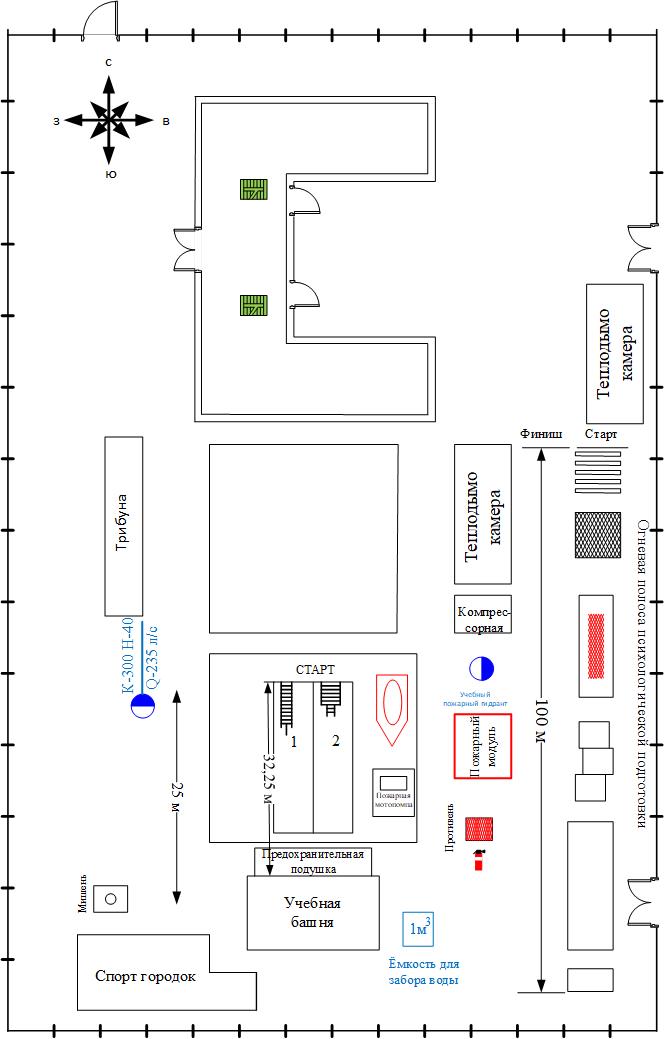 РазделРазделВажность(%)1Организация службы пожаротушения и проведение работ по тушению пожаров и ликвидации последствий чрезвычайных ситуаций15Специалист должен знать и понимать:Законы и иные нормативные правовые акты Российской Федерации, а также нормативные документы, касающиеся деятельности Государственной противопожарной службы; Нормативные и методические документы, инструкции, регламентирующие организацию противопожарной службы; Устройство, размещение и правила работы с пожарно-техническим вооружением и оборудованием на пожарных автомобилях; Особенности тушения пожаров и ликвидации последствий стихийных бедствий и аварий при неблагоприятных условиях;Основные параметры пожарной опасности веществ и материалов; Основные способы спасения людей и эвакуации материальных ценностей;Основы тактики тушения пожаров в зданиях и сооружениях, на транспорте и в сельских населенных пунктах;Методы проведения работ по вскрытию и разборке конструкций;Отрицательные факторы и нежелательные явления, возникающие во время пожара при наличии взрывчатых и радиоактивных веществ; Виды противопожарного водоснабжение; Правила оказания первой помощи; Тактико-технические характеристики пожарно-технического вооружения и аварийно-спасательного оборудования;Правила по организации службы при тушении пожаров и проведение АСР (аварийно-спасательные работы).Специалист должен уметь:Проводить подготовку личного состава к действиям по тушению пожаров;Организовывать действия по тушению пожаров;Организовывать проведение аварийно-спасательных работ;Оказывать первую помощь;Способы спасения и эвакуации людей.2Осуществление государственных мер в области обеспечения пожарной безопасности.10Специалист должен знать и понимать:Законодательство, требования уставов, наставлений и приказов, других государственных и ведомственных нормативных актов, регламентирующих организацию и осуществление государственного пожарного надзора;Основные направления, современные формы и методы работы по осуществлению государственного пожарного надзора и совершенствованию системы обеспечения пожарной безопасности населенных пунктов и организаций;Организацию и функционирование Единой государственной системы предупреждения и ликвидации чрезвычайных ситуаций;Принципы и порядок разработки противопожарных и противоаварийных мероприятий;Правила при тушении пожаров и проведение АСР.Специалист должен уметь:Осуществлять проверки противопожарного состояния промышленных, сельскохозяйственных объектов, зданий и сооружений различного назначения;Разрабатывать мероприятия, обеспечивающие пожарную безопасность зданий, сооружений, технологических установок и производств;Проводить правоприменительную деятельность по пресечению нарушений требований пожарной безопасности при эксплуатации объектов, зданий и сооружений;Проводить противопожарную пропаганду и обучать граждан, персонал объектов правилам пожарной безопасности;Проводить расчеты необходимых расходов на наружное и внутреннее противопожарное водоснабжение;Обеспечивать проведение противопожарных мероприятий, предусмотренных правилами, нормами и стандартами на строительные работы, технологические процессы и отдельные виды продукции;Рассчитывать пути эвакуации, составлять планы эвакуации персонала из зданий и сооружений;Определять потребность в штатных средствах эвакуации для зданий и сооружений;Определять огнестойкость зданий и строительных конструкций;Осуществлять расчет автоматических систем пожарной сигнализации, необходимых для защиты зданий и сооружений, и технологических установок;Осуществлять расчеты систем противопожарного водоснабжения объектов и зданий.3Ремонт и обслуживание технических средств, используемых для предупреждения, тушения пожаров и проведения аварийно-спасательных работ.10Специалист должен знать и понимать:Наставления, инструкции, методические рекомендации, по техническому обслуживанию и эксплуатации средств, оборудования и инструмента;Оборудование, приспособления, применяемые при техническом обслуживании и эксплуатации средств, оборудования и инструмента; Правила охраны труда и техники безопасности при проведении технического обслуживания;Сроки обслуживания и испытаний используемых для предупреждения, тушения пожаров и проведения аварийно-спасательных работ.Специалист должен уметь:Организовывать регламентное обслуживание пожарно-технического вооружения, аварийно-спасательного оборудования и техники;Организовывать ремонт технических средств;Организовывать консервацию и хранение технических и автотранспортных средств;Поддержание работоспособности средств, оборудования и инструмента;Проверять состояние работоспособности средств, оборудования и инструмента;Эксплуатировать средства, оборудование и инструмент в соответствии с требованиями завода изготовителя;Проводить техническое обслуживание средств, оборудования и инструмента в соответствии с требованиями завода изготовителя.4Выполнение работ в составе подразделения пожарной охраны полокализации и ликвидации пожара.15Специалист должен знать и понимать:Нормативы и способы применения средств индивидуальной защиты и снаряжения;Первичные признаки пожара;Способы проведения разведки;Классификацию пожаров;Опасные факторы пожара и последствия их воздействия на людей;Наставления, инструкции, методические рекомендации, нормативно правовые, регламенты по тушению пожаров;Правила пользования, устройство и способы применения первичных средств пожаротушения, мобильных средств пожаротушения, пожарного оборудования и инструмента;Правила проведения работ при тушении пожаров;Способы локализации пожара;Способы ликвидации пожара;Пожаровзрывоопасные свойства веществ и материалов;Способы тушения пожаров в электроустановках;Требования соблюдения охраны труда и техники безопасности.Специалист должен уметь:Выполнять работы по локализации и ликвидации пожара;Выполнять работы по спасению, защите и эвакуации людей и имущества;Надевать средства индивидуальной защиты и снаряжение пожарного в нормативное время;Принимать и передавать информацию по средствам связи;Определять вероятные очаги пожара;Проводить развертывание сил и средств используемых для тушения пожара;Проводить осмотр целостности и сохранности мобильных средств пожаротушения, пожарного оборудования и инструмента, пожарного снаряжения и средств индивидуальной защиты пожарных;Содержать в постоянной готовности мобильные средства пожаротушения, пожарное оборудование и инструмент, пожарное снаряжение и средства индивидуальной защиты пожарных.5Тушение пожаров и проведение аварийно-спасательных работ в составе звена газодымозащитной службы (ГДЗС).20Специалист должен знать и понимать:Устройство, правила эксплуатации изолирующих противогазов и работы в них; Нормативные правовые акты, регламентирующие деятельность ГДЗС;Устройство и правила эксплуатации, обслуживаемых СИЗОД;Правила устройства и безопасной эксплуатации сосудов, работающих под давлением;Обнаружение и спасение людей, эвакуации материальных ценностей вскрытию и разборке конструкций с использованием специальных агрегатов, механизмов в СИЗОД;Проведение расчетов запаса воздуха (кислорода) и времени пребывания звена ГДЗС в СИЗОД (средства индивидуальной защиты органов дыхания) в непригодной для дыхания среде;Оказывать первую помощь пострадавшим на пожаре;Соблюдать правила охраны труда, пожарной безопасности и санитарно-гигиенические нормы.Специалист должен уметь:Готовить к использованию средства индивидуальной защиты органов дыхания;Вести действия по тушению пожаров в составе звена газодымозащитной службы;Проводить аварийно-спасательные работы в составе звена газодымозащитной службы;Проводить техническое обслуживание закрепленного СИЗОД;Надевать средства индивидуальной защиты и снаряжение пожарного в нормативное время;Проводить визуальный осмотр места вызова;Определять вероятные очаги пожара.6Профилактика пожаров.20Специалист должен знать и понимать:Требования нормативно правовых актов, приказов, правил и инструкций в области пожарной безопасности;Первичные меры пожарной безопасности;Психологические особенности взаимодействия с целевыми группами граждан;Нормативные требования к техническому состоянию и комплектации первичных средств пожаротушения;Порядок проверки противопожарного состояния жилых и бытовых объектов;Порядок организации и проведения проверок соблюдения требований пожарной безопасности на объектах контроля (надзора).Специалист должен уметь:Осуществлять контроль соблюдения противопожарного режима на охраняемых объектах;Осуществлять контроль систем противопожарного водоснабжения на охраняемых объектах и в районе выезда;Контролировать работоспособность и приводить в действие системы противопожарной автоматики;Применять инструкции и правила по первичным мерам пожарной безопасности с учетом местных условий;Проводить встречи, занятия и беседы по пожарной безопасности;Распространять информационные материалы по пожарной безопасности;Осуществлять самостоятельно и в составе группы профилактические и подготовительные мероприятия на основании команд, приказов, распоряжений вышестоящего руководителя;Определять техническое состояние и комплектацию первичных средств пожаротушения;Проверяет техническое состояние средств пожарной автоматики и пожаротушения, систем противопожарного водоснабжения и дымоудаления, установок оповещения людей при пожаре, аварии или стихийном бедствии;Проводит обследования и проверки обслуживаемых объектов (зданий, сооружений, помещений и территорий) на соответствие их требованиям пожарной безопасности и по их результатам оформляет необходимые документы. Анализирует состояние пожарной безопасности обслуживаемых объектов.7Осуществление караульной службы всоставе подразделения пожарной охраны10Специалист должен знать и понимать:Перечень документов, регламентирующих организацию караульной службы в пожарной охране;Распорядок дня дежурного караула;Права и обязанности должностных лиц дежурного караула;Участки, на которых неисправно пожарное водоснабжение;Адресное расположение наружного противопожарного водоснабжения;Должностную инструкцию.Специалист должен уметь:Обеспечить постоянную готовность к ведению действий по тушению пожаров в период дежурства;Выполнять обязанности согласно должностной инструкции;Выполнять проверку наружного противопожарного водоснабжения.Всего100КритерийКритерийКритерийКритерийКритерийКритерийКритерийКритерийКритерийКритерийИтого баллов за раздел WSSSИтого баллов за раздел WSSSБАЛЛЫ СПЕЦИФИКАЦИИ СТАНДАРТОВ WORLDSKILLS НА КАЖДЫЙ РАЗДЕЛВЕЛИЧИНА ОТКЛОНЕНИЯРазделы Спецификации стандарта WS (WSSS)ABCDEFGHHРазделы Спецификации стандарта WS (WSSS)12212233315150Разделы Спецификации стандарта WS (WSSS)22122310100Разделы Спецификации стандарта WS (WSSS)32222210100Разделы Спецификации стандарта WS (WSSS)42312133315150Разделы Спецификации стандарта WS (WSSS)53322244420200Разделы Спецификации стандарта WS (WSSS)63343720200Разделы Спецификации стандарта WS (WSSS)7122122210100Итого баллов за критерий1512121510101412121001000КритерийКритерийБаллыБаллыБаллыМнение судейИзмеримаяВсегоAСоблюдение правил ОТ и ТБ1010BРабота с ПТВ и АСО1515CРабота с нормативно правовой документацией51015DВзаимодействие участников в команде5510EОтработка профессиональных навыков пожарного1010FПожарная профилактика1010GГДЗС 1515HПожарный биатлон51015Всего1585100Критерии (модули)НазваниеОписаниеМетодика проверкиА.Соблюдение правил ОТ и ТБВ ходе выполнения заданий участник команды или команда допустили в сфере ОТ и ТБ нарушения, прописанные в пункте 7.2 настоящего ТО, влекущие за собой последствия с риском потери или ущерба здоровья для участника, пострадавшего и лиц, находящихся в зоне проведения работ (Эксперты).Мнение судий/ измеримаяВ.Работа с ПТВ и АСОВ ходе выполнения задания каждый  участник команды должен уметь пользоваться предоставленным видом ПТВ и АСО.Мнение судий/ измеримаяC.Работа с нормативно правовой документациейУчастнику необходимо проанализировать документы НПА (документы предоставляются участнику в электронном виде перед началом модуля)Составить план мероприятий по обеспечению эффективного использования НПА (шаблон / заполняемая форма плана мероприятий предоставляется участнику в электронном виде перед началом модуля).измеримаяD.Взаимодействие участников в командеПри выполнении заданий участники должны проявить слаженные действия в команде. измеримаяE.Отработка профессиональных навыков пожарныхУчастники в ходе отработки профессиональных навыков должны свободно ориентироваться в обстановке, прогнозировать возможные варианты ее развития, принимать решения и осмысленно выполнять боевые действия.измеримаяF.Пожарная профилактикаУчастник должен знать, как проводить комплекс мероприятий, направленных на предупреждение пожаров, предотвращение распространения огня, устройство путей эвакуации людей и материальных ценностей и создание условий для быстрой ликвидации пожара.измеримаяG.ГДЗС Отработка практических навыков с ДАСВизмеримаяH.Пожарный биатлон Участники команды отрабатывают поочерёдно разнообразные функциональные упражнения в высоком темпе.Измеримая/Мнение судийВременные рамкиЛокальный чемпионатОтборочный чемпионатНациональный чемпионатШаблон Конкурсного заданияБерётся в исходном виде с форума экспертов задание предыдущего Национального чемпионатаБерётся в исходном виде с форума экспертов задание предыдущего Национального чемпионатаРазрабатывается на основе предыдущего чемпионата с учётом всего опыта проведения соревнований по компетенции и отраслевых стандартов за 6 месяцев до чемпионатаУтверждение Главного эксперта чемпионата, ответственного за разработку КЗЗа 2 месяца до чемпионатаЗа 3 месяца до чемпионатаЗа 4 месяца до чемпионатаПубликация КЗ (если применимо)За 1 месяц до чемпионатаЗа 1 месяц до чемпионатаЗа 1 месяц до чемпионатаВнесение и согласование с Менеджером компетенции 30% изменений в КЗВ день С-2В день С-2В день С-2Внесение предложений  на Форум экспертов о модернизации КЗ, КО, ИЛ, ТО, ПЗ, ОТВ день С+1В день С+1В день С+1